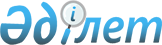 О внесении изменений в решение маслихата города Астаны от 12 декабря 2017 года № 221/25-VI "О Правилах оказания социальной помощи, установления размеров и определения перечня отдельных категорий нуждающихся граждан города Астаны"
					
			Утративший силу
			
			
		
					Решение маслихата города Астаны от 6 марта 2019 года № 361/45-VI. Зарегистрировано Департаментом юстиции города Астаны 8 апреля 2019 года № 1217. Утратило силу решением маслихата города Астаны от 3 октября 2023 года № 84/10-VIII.
      Сноска. Утратило силу решением маслихата города Астаны от 03.10.2023 № 84/10-VIII (вводится в действие по истечении десяти календарных дней после дня его первого официального опубликования).
      В соответствии с подпунктом 5) пункта 1 статьи 55 Бюджетного кодекса Республики Казахстан от 4 декабря 2008 года, статьей 20 Закона Республики Казахстан от 28 апреля 1995 года "О льготах и социальной защите участников, инвалидов Великой Отечественной войны и лиц, приравненных к ним", пунктом 2-3 статьи 6 Закона Республики Казахстан от 23 января 2001 года "О местном государственном управлении и самоуправлении в Республике Казахстан", подпунктом 3) статьи 8 Закона Республики Казахстан от 21 июля 2007 года "О статусе столицы Республики Казахстан", маслихат города Астаны РЕШИЛ:
      1. Внести в решение маслихата города Астаны от 12 декабря 2017 года № 221/25-VI "О Правилах оказания социальной помощи, установления размеров и определения перечня отдельных категорий нуждающихся граждан города Астаны" (зарегистрировано в Реестре государственной регистрации нормативных правовых актов за № 1149, опубликовано 11 января 2018 года в газетах "Астана ақшамы", "Вечерняя Астана") следующие изменения:
      в абзаце втором пункта 4 слова "Управление занятости, труда и социальной защиты города Астаны" заменить словами "Управление занятости и социальной защиты города Астаны";
      в подпункте 3) пункта 35 слова "или планируемые" исключить;
      абзац шестой пункта 75 изложить в следующей редакции:
      "детей из многодетных семей (в том числе при достижении совершеннолетия старшим ребенком в текущем году до поступления на очную форму обучения в организации образования)."; 
      абзац второй пункта 90 изложить в следующей редакции:
      "В случае отсутствия кандидатуры для замены в пределах профильной специальности администрация высшего учебного заведения рекомендует студента по другой специальности, при отсутствии таких кандидатур замена производится на студента другого высшего учебного заведения из числа лиц, указанных в пункте 75 настоящих Правил.".
      2. Настоящее решение вступает в силу со дня государственной регистрации в органах юстиции и вводится в действие по истечении десяти календарных дней после дня его первого официального опубликования.
					© 2012. РГП на ПХВ «Институт законодательства и правовой информации Республики Казахстан» Министерства юстиции Республики Казахстан
				
      Председатель сессиимаслихата города Астаны 

Қ. Абден

      Секретарь маслихатагорода Астаны 

Ж. Нурпиисов
